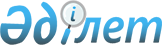 Об установлении ограничительных мероприятий по бруцеллезу крупного рогатого скота на стадо товарищество с ограниченной ответственностью "КЗЫЛ-ТУ АГРО" на территории села Кишкенеколь Кишкенекольского сельского округа Уалихановского района Северо-Казахстанской области
					
			Утративший силу
			
			
		
					Решение акима Кишкенекольского сельского округа Уалихановского района Северо-Казахстанской области от 14 июля 2016 года № 52. Зарегистрировано Департаментом юстиции Северо-Казахстанской области 21 июля 2016 года № 3838. Утратило силу решением акима Кишкенекольского сельского округа Уалихановского района Северо-Казахстанской области от 25 октября 2016 года № 70      Сноска. Утратило силу решением акима Кишкенекольского сельского округа Уалихановского района Северо-Казахстанской области от 25.10.2016 № 70 (вводится в действие по истечении десяти календарных дней после дня его первого официального опубликования).

      В соответствии с подпунктом 7) статьи 10-1 Закона Республики Казахстан от 10 июля 2002 года "О ветеринарии", на основании представления главного государственного ветеринарно-санитарного инспектора Уалихановского района от 08 июля 2016 года №16-11/196, аким Кишкенекольского сельского округа Уалихановского района Северо-Казахстанской области РЕШИЛ:

      1. Установить ветеринарный режим с введением ограничительных мероприятий в связи с выявлением бруцеллеза крупного рогатого скота на стадо товарищество с ограниченной ответственностью "КЗЫЛ-ТУ АГРО" на территории села Кишкенеколь Кишкенекольского сельского округа Уалихановского района Северо-Казахстанской области.

      2. Контроль за исполнением настоящего решения оставляю за собой.

      3. Настоящее решение вступает в силу со дня государственной регистрации и вводится в действие по истечении десяти календарных дней после дня его первого официального опубликования.


					© 2012. РГП на ПХВ «Институт законодательства и правовой информации Республики Казахстан» Министерства юстиции Республики Казахстан
				
      Аким
Кишкенекольского 
сельского округа
Уалихановского района
Северо-Казахстанской области

Саниев С.
